Publicado en Madrid el 21/02/2019 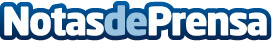 FarmaTools redefine la  Farmacia Hospitalaria del siglo XXIEl nuevo sistema de elaboración segura especializada en medicamentos de alta toxicidad para oncología, hematología y otras patologías incorporan avances como la comunicación por voz, que permite gobernar la solución sin contaminar el entornoDatos de contacto:Judit Hernández 622 83 67 02Nota de prensa publicada en: https://www.notasdeprensa.es/farmatools-redefine-la-farmacia-hospitalaria Categorias: Nacional Medicina Industria Farmacéutica http://www.notasdeprensa.es